Buenos Aires, 15 de Abril de 2014.-CIRCULAR 19 / 14SECRETARIA DE SALTO “CIRCUITOS CABALLOS 6/7 AÑOS con ó sin REGISTRO”.“CIRCUITOS CABALLOS 5/6 AÑOS con ó sin REGISTRO”.Durante el año 2014 la Federación Ecuestre Argentina prevé realizar dos circuitos (uno por semestre) para caballos de 5/6 años con o sin registro, y otros dos (uno por semestre) para caballos de 6/7 años años con o sin registro.Cada Circuito semestral estará conformado por tres o cuatro fechas cuya oportunidad y sede se publicará oportunamente.Los caballos de 5/6 años deberán cumplir esa edad durante el año 2014. (Nacidos entre el 1 de enero del 2008 y el 31 de diciembre del 2009, lo que deberá estar expresado en su pasaporte).Los caballos de 6/7 años deberán cumplir esa edad durante el año 2013. (Nacidos entre el 1 de enero del 2007 y el 31 de diciembre del 2008, lo que deberá estar expresado en su pasaporte).“CIRCUITOS CABALLOS 6/7 AÑOS con ó sin REGISTRO”.En cada fecha de caballos de 6/7 años, se realizará un campeonato con dos pruebas en un mismo día, la primera sobre S.V. 1.25 mtrs. T.D. y la segunda sobre S.V. 1.30 mtrs. Los binomios con igualdad de faltas sumados ambos recorridos participaran de un desempate que definirá el campeonato del día.El tiempo de la primera prueba sirve para su premiación, órden de ingreso de la segunda y acumulación de faltas para el campeonato del día.La suma de faltas de todos los recorridos (dos por fecha) sin considerar desempates, salvo el de la última fecha si fuera necesario, definirá el resultado del circuito. En caso de igualdad de faltas en una o más posiciones, la mejor colocación del campeonato de la última fecha definirá el circuito.1 – 3Premiación de los Campeonatos:Cada prueba de T.D. en el Campeonato de caballos de 6/7 años otorgará $1.200.- a los mejores clasificados (1 cada 5 participantes o fracción), a cargo del Club Sede.Las Pruebas con 1D no otorgarán premio alguno, pero si se premiará a cargo de la Federación Ecuestre Argentina, el campeonato del día a las 8 mejores colocaciones:Al 1º $8.000.-Al 2º $5.000.-Al 3º $4.000.-Al 4º $3.000.-Al 5º $2.000.-Al 6º $1.800.-Al 7º $1.500.-Al 8º $1.200.-Premiación del Circuito:CampeónSubcampeónTerceroTotal Circuito: se prevé un premio especial para cada uno de los tres mejores clasificados.Nota. En las pruebas para caballos 6/7 años se procurará colocar el salto de agua con un obstáculo opcional, durante el primer semestre y sin opción durante el segundo semestre, en ambos casos en la segunda prueba de cada día.“CIRCUITOS CABALLOS 5/6 AÑOS con ó sin REGISTRO”.Se realizarán los circuitos, campeonatos del día y pruebas por similitud a lo expresado para caballos de 6/7 años, sobre la siguiente exigencia:Primer prueba S.V. 1,15 mtrs. T.D.; segunda prueba S.V. 1.20 mtrs.Premiación de los Campeonatos:Cada prueba de T.D. en el Campeonato de caballos de 5/6 años otorgará $1.000.- a los mejores clasificados (1 cada 5 participantes o fracción), a cargo del Club Sede.Las Pruebas con 1D no otorgarán premio alguno, pero si se premiará a cargo de la Federación Ecuestre Argentina, el campeonato del día a las 8 mejores colocaciones:Al 1º $5.000.-Al 2º $3.500.-Al 3º $2.500.-Al 4º $2.000.-Al 5º $1.000.-Al 6º $1.000.-Al 7º $1.000.-Al 8º $1.000.-Premiación del Circuito:CampeónSubcampeónTerceroTotal Circuito: se prevé un premio especial para cada uno de los tres mejores clasificados.Las ceremonias de premiación del Campeonato de la última fecha y el Circuito, deberán realizarse en forma claramente diferenciadas.Inscripciones.Deberán remitirse al Club Sede, quienes no podrán cobrar más de $500.- por campeonato 6/7 años, y $430 por campeonato 5/6 años (se reitera que cada campeonato lo conforman las dos pruebas diarias).2 – 3No están habilitados para este Circuito y los Campeonatos que lo conforman, caballos con participaciones superiores a 1.40 mts., para el circuito de caballos 6/7 años, hasta que finalice el mismo.No están habilitados para este Circuito y los Campeonatos que lo conforman, caballos con participaciones superiores a 1.30 mts., para el circuito de caballos 5/6 años, hasta que finalice el mismo.Casos especiales o situaciones no previstas serán resueltas por  correspondiente.Los caballos que por su edad (6 años) puedan participar en cualquiera de los niveles establecidos, podrán subir la exigencia al finalizar el Circuito del primer semestre, pero no se autorizará el cambio hacia un nivel de exigencia inferior.Premios Adicionales.Toda Institución, Club, Criador, Sponsor, etc. Puede asociarse a la premiación de estos Campeonatos, Circuitos, etc. en apoyo a determinados caballos o bien en forma general; siendo necesaria para ello la coordinación previa con la FEA.Fechas previstas primer semestre.Fechas previstas segundo semestre.Situaciones no previstas o casos de fuerza mayor serán resueltas por la ¨Secretaría de Salto de esta Federación Ecuestre Argentina.3 – 3FEDERACION ECUESTRE ARGENTINAGOROSTIAGA 2287 - Tel. 4772-0428Fax. 4775-4423 E-MAIL1426 – BUENOS AIRESwww.fedecuarg.com.arfea@federacionecuestre.com.ar FechaDíaSede1º23 al 25 de Mayo de 2014Club Hípico y de Golf City Bell2º20 al 22 de Junio de 2014Club Hípico Argentino3º18 al 20 de Julio de 2014Club Alemán de EquitaciónFechaDíaSede1º12 al 14 de Septiembre de 2014Club Alemán de Equitación2º19 al 21 de Septiembre de 2014Club Hípico Argentino3º30 de Octubre al 02 de Noviembre de 2014El Rincón de Zangersheide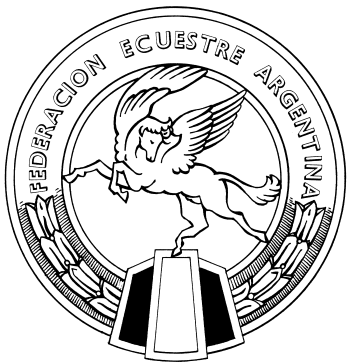 